 DÖNEM ETKİNLİĞİNİN DEĞERLENDİRİLMESİ:2. GENEL MALİ DEĞERLENDİRME 3. GENEL GÖRÜŞLER VE ÖNERİLER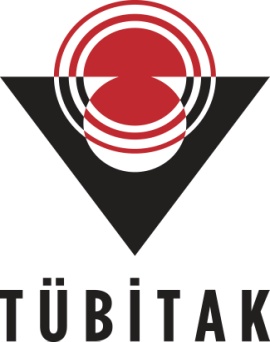 BİLİM ve TOPLUM PROJELERİ DESTEKLEME PROGRAMI İZLEYİCİ DEĞERLENDİRME RAPORU*PROJE NO“...........”PROJE  BAŞLIĞI“...........”PROJENİN YÜRÜTÜLDÜĞÜ KURUM/KURULUŞ“...........”PROJE YÜRÜTÜCÜSÜ“...........”PROJE İZLEYİCİSİNİN ADI SOYADI  :PROJE İZLEYİCİSİNİN GÖREVİ         :PROJE İZLEME TARİHİ                       : (*) Formların, proje izleme süresi bittikten sonra en geç 10 iş günü içerisinde imzalanarak Bilim ve Toplum Programları Müdürlüğü’ne teslim edilmesi gerekmektedir.1.1  Eğitim İçeriği ve Kapsamı (Amaca Uygunluk, Bütünlük, Bölgesel Özelliklerin İşlenişi):Katılımcılar etkinlikleri içeren programdan haberdar mı?                    Evet (   )    Hayır (   )Etkinlik programına sadık kalınıyor mu?                                             Evet (   )    Hayır (   )Programın aksaması halinde öngörülmüş bir B planı mevcut mu?     Evet (   )    Hayır (   )Teorik bilgiler popüler bir dille anlatılıyor mu?                                     Evet (   )    Hayır (   )Cevabınız Hayır ise projedeki örnekleri burada yazınız.Katılımcılar programda aktif rol alıyorlar mı? (Örn: Deney yapma, drama çalışmaları, grup çalışmaları, gözlem yapma, değerlendirme kısmında soru sorma vs.)                                                                          Evet (   )    Hayır (   )       Katılımcıların programda aktif olarak rol almalarına imkân veren araç/gereçler mevcut mu? (Örn: Mikroskop, teleskop, dürbün, büyüteç, çekiç, bilimsel oyuncaklar, maket, her türlü atölye malzemeleri vs.)                                                                              Evet (   )    Hayır (   )Etkinlikleri değerlendirmek amacıyla proje süreci içerisinde veya sonunda resim, şiir, yazı, test, anket vb çalışmalar uygulandı mı?                                      Evet (   )    Hayır (   )Bu çalışmalar projenin geliştirilmesine/iyileştirilmesine katkı sağlayacak nitelikte mi?                 Evet (   )    Hayır (   )Programda yer alan geziler, projenin amacına hizmet ediyor mu?                                                                                                             Evet (   )    Hayır (   )Cevabınız Hayır ise nedenlerini yazınız. (Yalnızca eğlence odaklı, yörenin tanıtılması odaklı vs.)          Katılımcı Profili:Katılımcılar homojen bir yapıya sahip mi? (yaş grubu, kız-erkek dağılımı vs.)                                                                 Evet (   )    Hayır (   )Program kapsamında yer alan etkinlikler ve/veya bu etkinliklerin işlenişi hedef kitlenin seviyesine uygun mu? Açıklayınız.Katılımcılar, projenin yaygın etkisini artırabilecek nitelikte mi? (katılımcı profili, sayısı, katılımcıların dezavantajlı bölgelerden seçilmesi vs.)                                                                           Evet (   )    Hayır (   )Katılımcılar, proje öneri formunda belirtilen hedef kitleye göre seçilmiş mi?                                                                                                           Evet (   )    Hayır (   ) Proje Ekibinin Niteliği ve Verimliliği (Bilim İletişimi, Bilimsel Yeterlilik ve Bütünsel  Yaklaşım Bakımından Yeterlilik):Proje ekibinin katılımcılarla iletişimi iyi mi?                                       Evet (   )    Hayır (   )                                                                                                                 Proje ekibi, koordinasyonu gerektiği gibi sağlıyor mu?.                      Evet (   )    Hayır (   )            Proje ekibiyle ilgili diğer görüşlerinizi yazınız.     1.4 Projenin Süresi Proje İzleme Sürecinin Başlama ve Bitiş Tarihi: Etkinliklerin Süre Bakımından Değerlendirilmesi:       1.5.  Boş Zaman ve Sosyal Faaliyetler Bakımından Projenin Değerlendirilmesi     1.6. Proje Hakkındaki Görüşlerin Değerlendirilmesi (İzleyici, katılımcıların proje ile ilgili görüşlerini yazacakları serbest bir çalışma gerçekleştirip bunların değerlendirmesini buraya yazmalıdır. Katılımcılara dağıtılacak form ektedir.)Proje bütçesi ve harcamalarıyla ile ilgili görüş ve önerilerinizi belirtiniz. (Projede yapılası/yapılmaması gereken harcamalar vs.)Proje hakkındaki genel görüşlerinizi yazınız. (Projede tespit edilen riskler/sorunlar ve çözümleri, projenin öngörülen hedeflere ulaşabilmesi için öneriler vs.)